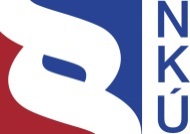 Kontrolní závěr z kontrolní akce14/11Majetek, s nímž mají právo hospodařit vybrané státní podniky(správci povodí) v působnosti Ministerstva zemědělstvíKontrolní akce byla zařazena do plánu kontrolní činnosti Nejvyššího kontrolního úřadu (dále také „NKÚ“) na rok 2014 pod číslem 14/11. Kontrolní akci řídil a kontrolní závěr vypracoval člen NKÚ JUDr. Ing. Jiří Kalivoda.Cílem kontroly bylo prověřit hospodaření vybraných státních podniků s majetkem.Kontrola byla prováděna v době od března 2014 do listopadu 2014. Kontrolovaným obdobím byly roky 2011 až 2013, v případě věcných souvislostí i období předchozí a období následující do ukončení kontroly.Kontrolované osoby: Ministerstvo zemědělství (dále také „MZe“);	Povodí Moravy, s.p., Brno, (dále také „PMo“);Povodí Ohře, státní podnik, Chomutov, (dále také „POh“).Námitky proti kontrolnímu protokolu, které podaly MZe, PMo a POh, byly vypořádány vedoucími skupin kontrolujících rozhodnutími o námitkách.K o l e g i u m   N K Ú na svém II. jednání, které se konalo dne 2. února 2015,s c h v á l i l o   usnesením č. 3/II/2015k o n t r o l n í   z á v ě r   v tomto znění:I. Úvod do kontrolované problematikyMinisterstvo zemědělství bylo zřízeno kompetenčním zákonem. Je ústředním orgánem státní správy pro zemědělství, pro vodní hospodářství a pro potravinářský průmysl. MZe vykonává podle zákona o státním podniku funkci zakladatele. Zakladatel zejména:vydává zakládací listiny a statuty státních podniků;vymezuje určený majetek;jmenuje a odvolává ředitele státního podniku a členy dozorčí rady;kontroluje, zda potřeby státu, které podnik svou podnikatelskou činností zabezpečuje, jsou zajišťovány účelně a hospodárně.Kontrola byla provedena u dvou státních podniků, a to u Povodí Moravy, s.p., Brno, a u Povodí Ohře, státní podnik, Chomutov. Tyto státní podniky vznikly ke dni 1. ledna 2001 zákonem o povodích jako právní nástupci Povodí Moravy, a.s., a Povodí Ohře, a.s., které zanikly bez likvidace.Činnost státních podniků Povodí5 je upravena kromě zákona o povodích též zákonem o vodách. Postavení a právní poměry státních podniků upravuje zákon o státním podniku. Jedná se o právnické osoby provozující podnikatelskou činnost s majetkem státu vlastním jménem a na vlastní odpovědnost. Podniky mají právo hospodařit s majetkem státu a nemají vlastní majetek. Státní podnik neručí za závazky státu a stát neručí za závazky podniku, 
není-li zákonem stanoveno jinak. Veškerá činnost státních podniků Povodí je zaměřena na ochranu a péči o množství a jakost povrchových a podzemních vod, péči o prostředí výskytu vod, zabezpečení odběrů vody pro různé účely, údržbu a provoz vodohospodářských a hydroenergetických zařízení a vodních cest, racionální nakládání s vodami, obecnou ochranu proti škodlivým účinkům vod, vytváření podmínek pro obecné nakládání s vodami a efektivní využívání hmotného a nehmotného majetku.PMo spravuje 10 872 km vodních toků, 29 velkých a 138 ostatních vodních nádrží, 184 jezů, na 1 130 km ochranných protipovodňových hrází, 15 malých vodních elektráren (dále také „MVE“), 21 km plavebních kanálů a 13 plavebních komor, 24 čerpacích stanic a na 261 budov a objektů, které slouží k řízení odtoku, ochraně před povodněmi a zajištění vody pro průmysl, vodárenské systémy, zemědělství, k využití vodní energie a k plavbě. POh spravuje 6 857 km vodních toků, 183 km umělých kanálů a trubních přivaděčů, 42 jezů, 22 velkých a 57 ostatních vodních nádrží, sedm čerpacích a přečerpávacích stanic, šest kilometrů ochranných hrází a 21 MVE. POh rovněž provozuje pět fotovoltaických elektráren.Podle zásad stanovených zakladatelem ve statutu směřuje činnost státních podniků k vytváření souladu mezi potřebou a tvorbou finančních prostředků a k hospodárnému využívání zdrojů.V kontrolovaném období let 2011 až 2013 byly hlavním zdrojem příjmů státních podniků PMo a POh tržby za odběr povrchové vody, prodej elektrické energie z MVE a tržby z prodeje služeb, zejména za pronájem pozemků, čerpání vody a dopravu vody.Kontrola prověřila:u MZe především výkon zakladatelských funkcí a proces transformace Zemědělské vodohospodářské správy;u státních podniků PMo a POh hospodaření s majetkem státu, s vybranými peněžními prostředky poskytnutými ze státního rozpočtu z kapitoly MZe a proces transformace Zemědělské vodohospodářské správy (dále také „ZVHS“) včetně převodů majetku souvisejícího se správou drobných vodních toků. Kontrolováno bylo zejména zadávání veřejných zakázek, správa a vymáhání pohledávek, škodní případy a plnění povinností uložených zákonem o účetnictví. NKÚ provedl finanční analýzu výsledků hospodaření a vybraných ekonomických ukazatelů státních podniků PMo a POh v letech 2009 až 2013.Pozn.:	Právní předpisy uváděné v tomto kontrolním závěru jsou aplikovány ve znění účinném pro kontrolované období.II. Shrnutí skutečností zjištěných při kontrole1. Práva a povinnosti zakladatele1.1 Zakládací listinyKontrolou úplných znění zakládacích listin PMo a POh platných v kontrolovaném období bylo např. zjištěno, že neobsahovaly ověřené podpisy statutárního orgánu (tj. ředitele) ani úředně ověřené podpisy osoby oprávněné jednat jménem ministerstva vykonávajícího funkci zakladatele. MZe k tomu mj. uvedlo:„S ohledem na časté změny zakládací listiny státního podniku Povodí není přílohou podpisový vzor generálního ředitele, ačkoliv to zákon o státním podniku ukládá …“1.2 Určený majetekKontrolou bylo zjištěno, že v kontrolovaném období v případě úplných znění zakládacích listin PMo a POh nebyly nedílnou součástí zakládacích listin přílohy obsahující vymezení určeného majetku. V případě PMo neobsahovala přílohu s konkrétním vymezením určeného majetku ani prvotní zakládací listina ze dne 23. 4. 2001.Tabulka č. 1: Kmenové jmění a určený majetek 	(v tis. Kč)Zdroj: zakládací listiny PMo a POh platné v kontrolovaném období; účetní závěrky PMo a POh k 31. 12. 2013.Pozn.: Účetní hodnota určeného majetku je uvedena v zůstatkových cenách, což jsou pořizovací ceny upravené o oprávky.Bylo zjištěno, že hodnota určeného majetku v účetnictví PMo a POh k 31. 12. 2013 se neshodovala s hodnotou určeného majetku uvedenou v zakládacích listinách (viz tab. č. 1).PMo i POh převzaly bezúplatně na základě smluv v roce 2011 od ZVHS vodohospodářský a provozní majetek značného rozsahu (viz tab. č. 7 v části II.5 kontrolního závěru). Přestože v důsledku převzetí majetku od ZVHS došlo k významnému navýšení hodnoty určeného majetku (u PMo v účetní hodnotě o 940 mil. Kč a u POh o 467 mil. Kč), zakladatel neprovedl změnu výše určeného majetku v zakládacích listinách, jak mu to umožňuje zákon o státním podniku.1.3 Jmenování ředitele a členů dozorčí radyKontrolou úplných znění zakládacích listin PMo a POh a jmenovacích dekretů byly zjištěny pouze formální nedostatky.1.4 Kontrolní činnost MZeZ kontroly NKÚ vyplývá, že zakladatel spolupracoval s dozorčími radami kontrolovaných státních podniků, definoval zásady hospodaření a nakládání s určeným majetkem a požadoval informace o hospodářské činnosti státních podniků4. V kontrolovaném období provedlo MZe u PMo jednu kontrolu zaměřenou na hospodaření státního podniku. U POh však zakladatel v tomto období neprovedl žádnou kontrolu zaměřenou na jeho hospodaření.V souvislosti s převodem majetku ze ZVHS na státní podniky provedlo MZe v průběhu roku 2011 kontrolu u všech státních podniků, které majetek přebíraly. Touto kontrolou MZe nebyly zjištěny nedostatky a nebyla uložena opatření ve smyslu zákona o státní kontrole ani zákona o finanční kontrole. Výsledkem byla pouze doporučení. V rámci kontrolní akce NKÚ byl prověřen a vyhodnocen celý průběh transformace. Byly zjištěny nedostatky, které jsou uvedeny v části II.5 tohoto kontrolního závěru.V kontrolovaném období MZe vykonávalo veřejnosprávní kontroly využití finančních prostředků poskytnutých ze státního rozpočtu státním podnikům PMo a POh. Kontrolu dodržování podmínek dotace na specializovanou protipovodňovou ochranu však MZe neprovedlo. Tuto dotaci dostávalo pouze PMo a v kontrolovaném období se jednalo o částku v celkové výši 145 mil. Kč (viz část II.6.1.2 kontrolního závěru).1.5 OstatníZ kontroly NKÚ vyplývá, že rozvoji státních podniků v oblasti výstavby MVE pro získání dalších peněžních zdrojů na financování jejich činnosti brání neexistence koncepce MZe pro tuto oblast. Rekonstrukci a výstavbě nových MVE brání opatření MZe ze dne 11. 8. 2008, které uložilo státním podnikům ukončit veškeré zásahy do majetkoprávního uspořádání ve vztahu k MVE do doby vypracování strategické koncepce rozvoje MVE v resortu.Strategickou koncepci MZe do doby ukončení kontroly NKÚ nevypracovalo. MZe tuto skutečnost odůvodnilo častými personálními změnami ve vedení resortu. 2. Hospodaření státních podniků2.1 Výsledky hospodařeníVýsledkem hospodaření PMo a POh byl v kontrolovaném období zisk (viz tab. č. 2). Tabulka č. 2 – Výsledky hospodaření kontrolovaných Povodí za roky 2011–2013	(v tis. Kč)Zdroj: účetní závěrky PMo a POh za roky 2011, 2012 a 2013.Pozn.: Státní podniky PMo a POh v letech 2011–2013 nevykazovaly daň z příjmů z mimořádné činnosti.Výsledek hospodaření u kontrolovaných státních podniků v jednotlivých letech sledovaného období ovlivňovaly mj. zvýšené náklady související s převodem majetku ZVHS v roce 2011 a s tím související výnosy z následného prodeje nepotřebného majetku v dalších letech.Na základě zakladatelem schválených ročních účetních závěrek PMo a POh za roky 2011 až 2013 rozdělily státní podniky zisk po zdanění do příslušných fondů (viz tab. č. 3).Tabulka č. 3 – Rozdělení použitelného zisku PMo a POh za roky 2011–2013 	(tis. Kč)Zdroj: schválené účetní závěrky, rozhodnutí o rozdělení použitelného zisku/ztráty, schválené výroční zprávy PMo a POh, dopisy vrchního ředitele správní sekce MZe.2.2 Analýza vybraných finančních ukazatelůNKÚ provedl finanční analýzu hospodaření státních podniků PMo a POh, která vycházela z údajů v základních účetních výkazech, tj. v rozvaze, výkazu zisku a ztráty a v přehledu o peněžních tocích státních podniků za roky 2009 až 2013. Rozbor vybraných ukazatelů finanční analýzy je uveden v příloze č. 1 tohoto kontrolního závěru.Z finanční analýzy PMo a POh vyplynulo, že z hlediska schopnosti splácet své závazky lze finanční pozici státních podniků hodnotit jako dobrou. Kontrolované státní podniky mají vysoký podíl vlastních zdrojů na celkovém kapitálu a jejich celková zadluženost byla v kontrolovaném období nízká. Jakkoli státní podniky vykazovaly v letech 2011–2013 zisk, ukazatele výnosnosti byly nízké.Hlavním předmětem činnosti státních podniků Povodí je správa významných vodních toků. Tato skutečnost ovlivňuje zdroje financování a ukazatele ziskovosti. Tabulka č. 4 – Celkový kapitál PMo a POh za roky 2009–2013	(v tis. Kč)Zdroj: účetní závěrky PMo a POh za roky 2009, 2010, 2011, 2012 a 2013.Největší meziroční přírůstky celkového kapitálu zaznamenaly státní podniky PMo a POh v roce 2011, kdy se projevil vliv převodu majetku od ZVHS. U PMo tento nárůst představoval 1 116,255 mil. Kč, tj. 24,33 % oproti předcházejícímu roku. U POh se jednalo o přírůstek celkového kapitálu ve výši 306,095 mil. Kč, tj. nárůst o 6,42 % oproti roku 2010.2.2.1 Vybrané výnosyCelkové výnosy PMo a POh za rok 2012 oproti roku 2011 zaznamenaly nárůst, plynuly především z tržeb za odběr povrchové vody, z prodeje nepotřebného dlouhodobého majetku převedeného od ZVHS a z přijatých dotací. V roce 2013 došlo k poklesu celkových výnosů u obou státních podniků zejména vlivem snížení ostatních provozních výnosů (viz tab. č. 5). Tabulka č. 5 – Výnosy PMo a POh za roky 2011–2013	(v tis. Kč)Zdroj: účetní závěrky PMo a POh za roky 2011, 2012 a 2013.* 	Výkony = tržby za prodej vlastních výrobků a služeb + změna stavu zásob vlastní činností + aktivace.Denní tržby u PMo se postupně zvyšovaly z hodnoty 1,676 mil. Kč v roce 2011 až na 1,883 mil. Kč v roce 2013. Denní tržby u POh se pohybovaly od 2,043 mil. Kč v roce 2011 do 2,223 mil. Kč v roce 2013.2.2.2 Tržby za odběr povrchové vodyKalkulaci ceny povrchové vody prováděly státní podniky PMo a POh na každý rok vždy z plánových nákladů daného roku, a to při respektování zákonů a cenových předpisů upravujících věcně usměrňovanou cenu. Státní podniky fakturovaly odběry povrchové vody v jednotkových cenách stanovených kalkulací, a to vždy na základě skutečné spotřeby za minulý měsíc. Po skončení daného roku měly PMo a POh dle cenových předpisů povinnost sestavit kalkulaci ceny povrchové vody ze skutečně vynaložených nákladů. PMo i POh kalkulovaly cenu povrchové vody dle druhu odběru vody. Zjištěné rozdíly z prodeje povrchové vody dané rozdílem mezi kalkulací ceny z plánových a skutečných nákladů za období let 2011 až 2013 představovaly ztrátu, a to u PMo celkem ve výši 40,514 mil. Kč a u POh celkem ve výši 193,946 mil. Kč (viz příloha č. 2 tohoto kontrolního závěru).U PMo i POh bylo zjištěno, že v kontrolovaném období regulované ceny za odběr povrchové vody stanovené ve výši plánové kalkulace nákladů nepokrývaly náklady spojené s odběrem povrchových vod. Rozdíl mezi fakturovanou cenou a skutečnými náklady za odběry povrchové vody pokrývaly státní podniky z tržeb z jiných činností (zejména z výroby elektrické energie). Výše tržeb byla ovlivněna i skutečností, že zemědělci, pokud doloží tzv. vláhový deficit, jsou dle vodního zákona od platby za odběr povrchové vody osvobozeni.2.2.3 Provoz Baťova kanáluPMo spravuje vodní cestu (průplav) Otrokovice–Rohatec, tzv. Baťův kanál. Vlastníkem Baťova kanálu je Česká republika a právo hospodařit s tímto majetkem státu má PMo. Povinnost spravovat Baťův kanál jako vodní cestu a zajišťovat bezpečnou plavbu je PMo stanovena mj. zákonem o vnitrozemské plavbě. Baťův kanál je tvořen celkem 66 objekty nemovitého majetku, a to pozemky a vodními díly. Délka Baťova kanálu činí 53,836 km, výškový rozdíl mezi počátkem a koncem plavební cesty je překonáván 13 plavebními komorami, z čehož 10 plavebních komor je situováno v kanálových úsecích a tři plavební komory jsou umístěny na řece Moravě v profilech jezových objektů. PMo vykonává činnosti sloužící k zajištění provozu a údržby Baťova kanálu včetně plavebních komor ve vztahu k jeho uživatelům bezúplatně, protože podle zákona o vnitrozemské plavbě nemůže být užívání Baťova kanálu včetně plavebních komor zpoplatněno. Tím dochází ke zvýšené finanční zátěži státního podniku v podobě nákladů vzniklých v souvislosti s povinností zajišťovat provoz a údržbu Baťova kanálu (viz tab. č. 6).Tabulka č. 6 – Náklady a výnosy související s provozem Baťova kanálu v letech 2012–2013	(v tis. Kč)Zdroj: podklady pro jednání dozorčí rady PMo.*	například z pronájmu pozemků; ** 	zisk/ztráta = výnosy z provozu − náklady na provoz.V roce 2011 PMo čerpalo na provoz a údržbu Baťova kanálu příspěvky od krajů. V letech 2012 a 2013 žádné příspěvky neobdrželo. Z tohoto důvodu jsou v tabulce č. 6 uvedeny údaje pouze za roky, v nichž PMo nečerpalo žádné finanční příspěvky na provoz a údržbu této vodní cesty.2.3 Náklady státního podnikuPředmětem kontroly byly peněžní prostředky vynaložené státními podniky PMo a POh na vybrané náklady (opravy a udržování, reprezentace, právní a poradenské služby, dary, pokuty a penále, odpisy pohledávek, zmařené investice).Kontrolou bylo zjištěno, že činnost PMo nesměřovala vždy k hospodárnému využívání všech zdrojů ve smyslu ustanovení statutu11. Zejména šlo o případy, kdy PMo zadávalo na základě dlouhodobých smluv externím firmám i jednoduché administrativní úkony spojené s administrací veřejných zakázek za cenu od 2,5 tis. Kč do 2,9 tis. Kč za hodinu. Jednalo se např. o sumarizaci výsledků zadávacích řízení, tisk a vyřizování korespondence s uchazeči apod. Ve většině případů šlo o služby, které PMo mělo zabezpečovat vlastními zaměstnanci. Složitější úkony a odborné služby, jako např. řešení opravných prostředků, přitom hradilo nad rámec těchto smluv. Dále bylo zjištěno, že:PMo nepostupovalo hospodárně ve dvou případech, kdy od zhotovitelů probírek břehových porostů nepožadovalo finanční náhradu za vytěženou dřevní hmotu;PMo nedoložilo k vytvořeným účetním rezervám na opravy hrází, koryt a odstranění nánosů apod. odůvodnění nezbytnosti tvorby rezervy a její výše. Tvorba rezerv na opravy nebyla dána jednotnými pravidly, nevycházela z analýzy aktuálních potřeb PMo vytvořit zdroje na budoucí náklady, ale byla závislá na výsledku hospodaření podniku.Činnost POh nesměřovala k vytváření souladu mezi potřebou a tvorbou finančních prostředků ve smyslu statutu, a to v případě: přenesení některých činností týkajících se zadávání veřejných zakázek na externí společnosti – cena těchto činností dosáhla výše 1,154 mil. Kč bez DPH; zajištění mediálního servisu a PR služeb externí společností – cena těchto činností dosáhla výše 1,2 mil. Kč bez DPH. Dále bylo zjištěno, že POh ve dvou případech nezaúčtovalo zrušení vytvořených opravných položek k pohledávkám a odpis pohledávek v celkové výši 0,4 mil. Kč v účetním období, kdy pominuly důvody pro existenci těchto opravných položek, ale až v následujícím účetním období.3. Zadávání veřejných zakázekStátní podniky PMo a POh jsou veřejnými zadavateli podle zákona o veřejných zakázkách (dále také „ZVZ“). Veřejné zakázky (dále také „VZ“) se v kontrolovaném období týkaly převážně oprav a rekonstrukcí koryt potoků a řek, protipovodňových opatření, zkapacitnění toků, zajištění stability a bezpečnosti hrází, vybudování rybích přechodů na jezech a geodetických služeb.3.1 Zjištění týkající se zadávání VZ u PMoPMo nepostupovalo v některých případech dle ZVZ, např. tím, že u podlimitní VZ na dodávku pásového bagru oslovilo v opakovaném zadávacím řízení (dále také „ZŘ“) stejný okruh dodavatelů, ačkoli tento postup nebyl odůvodněn předmětem plnění ani jinými zvláštními okolnostmi (nejednalo se o specializovanou veřejnou zakázku, kterou mohl dodat pouze omezený okruh dodavatelů). Tento postup odporuje zásadě zákazu diskriminace v ZŘ.Dále bylo zjištěno, že PMo uzavřelo v roce 2012 na poskytování projektových a inženýrských činností a souvisejících služeb rámcovou smlouvu na období čtyř let v objemu 320 mil. Kč, aniž vyhodnotilo přínos pro státní podnik a aniž zohlednilo možná rizika s tímto postupem spojená, zejména ve vazbě na realizace budoucích akcí a jejich financování z dotačních prostředků. V roce 2014 dozorčí rada vzala na vědomí rozhodnutí o ukončení smlouvy z důvodu, že rámcová smlouva je neefektivní. PMo uhradilo za projektové služby celkem 11,250 mil. Kč.3.2 Zjištění týkající se zadávání VZ u POhPOh nepostupovalo v některých případech v souladu se ZVZ, např.: rozdělilo veřejnou zakázku tak, že zadalo tři samostatné VZ na stavební práce v rámci akce Opravy Jílovského potoka v celkové výši 24,231 mil. Kč bez DPH, které spolu věcně, místně a časově souvisely;při zadání veřejné zakázky na akci Vodní dílo Janov, injekční štola – zajištění stability a bezpečnosti hráze, II. etapa podle základního hodnoticího kritéria ekonomické výhodnosti nabídky stanovilo dílčí hodnoticí kritérium, které nevyjadřovalo vztah užitné hodnoty a ceny. Dále bylo zjištěno, že činnost POh při zadávání některých veřejných zakázek malého rozsahu (dále také „VZMR“) nesměřovala k hospodárnému využívání všech zdrojů. Např. v případě opakovaného výběrového řízení na akci Revitalizace Svitávky v Lindavě na soutoku s Boberským potokem neoslovilo uchazeče přihlášené v rámci původního výběrového řízení, u kterých POh vědělo, že nabízeli nižší nabídkové ceny než jím vyzvaní uchazeči. Nejnižší nabídková cena uchazeče v původním výběrovém řízení, které POh následně zrušilo, byla o 1,809 mil. Kč bez DPH nižší než vítězná nabídka uchazeče v novém výběrovém řízení. 3.3 Ostatní zjištění týkající se zadávání VZPřehled veřejných zakázek POh zadaných v režimu ZVZ a v rámci VZMR a porovnání nejvýhodnějších cenových nabídek v poměru k předpokládaným hodnotám u jednotlivých zakázek uvádí příloha č. 3 k tomuto kontrolnímu závěru. Z vyhodnocení cen vítězných nabídek ve vztahu k předpokládaným hodnotám vyplynul rozdíl u obdobných stavebních prací mezi zhotoviteli vybranými podle ZVZ a v rámci VZMR. Bylo zjištěno, že většina veřejných zakázek realizovaných v rámci VZMR byla vysoutěžena za ceny na úrovni 80–100 % předpokládané hodnoty, zatímco u VZ realizovaných v režimu ZVZ se vysoutěžená cena pohybovala ve většině případů na úrovni 50–70 % předpokládané hodnoty. Dále bylo zjištěno, že u VZMR byla v 10 případech vysoutěžená cena vyšší než 130 % předpokládané hodnoty.Z vyhodnocení je zřejmé, že provedení obdobného druhu a množství stavebních prací (i za předpokladu zohlednění rozdílných nákladů na umístění stavby) bylo u zhotovitelů, kteří byli vybráni na základě ZŘ podle ZVZ, provedeno za nižší ceny, než za jaké tyto stavební práce dodali zhotovitelé vybraní v režimu VZMR.U PMo nemohl být přehled veřejných zakázek zadaných v režimu ZVZ a v rámci VZMR s uvedením poměru ceny nejvýhodnější nabídky vůči předpokládané hodnotě u jednotlivých zakázek vypracován, protože PMo v kontrolovaném období nevedlo jednotnou centrální evidenci ZŘ, z níž by bylo možné zjistit, kolik ZŘ a v jakém režimu bylo provedeno, v jakém stavu realizace se ZŘ nacházela a jaká byla jejich předpokládaná hodnota. Na absenci jednotné centrální evidence zadávacích řízení byl státní podnik zakladatelem upozorněn již v roce 2011, kdy MZe na základě výsledku kontroly hospodaření PMo za období 2008–2010 uvedlo, že tento stav může vést k neefektivitě řízení podniku. Agendu zadávání veřejných zakázek PMo sjednotilo až od roku 2014.4. Škodní případyKontrolou bylo prověřeno, zda u kontrolovaných podniků došlo ke škodám na majetku, zda majetek pojistily, řádně a včas projednaly škodní případy, nahlásily škodu pojišťovně, uplatnily náhradu škody vůči odpovědným subjektům, zaúčtovaly náklady související se škodou a zda vyřadily majetek z evidence.U některých škodních případů činnost PMo a POh nesměřovala k hospodárnému využívání finančních prostředků ve smyslu statutů11. Kontrolou bylo zjištěno, že v dokladových spisech škodních případů nebyly uvedeny dostatečné argumenty, které by zdůvodnily rozhodnutí nepožadovat po zaměstnanci náhradu škody v částečné nebo plné výši.NKÚ vyhodnotil jako nehospodárné jednání např. to, že:došlo k úhradě výdajů spojených s poškozením nebo ztrátou majetku s negativním dopadem na hospodářský výsledek u PMo v sedmi případech v celkové výši 92 tis. Kč a u POh ve třech případech v celkové výši 65 tis. Kč;POh nezabezpečilo, aby nedošlo k promlčení práva na náhradu škody ve výši 95 tis. Kč bez DPH vzniklé provedením prací na cizím majetku. 5. Transformace Zemědělské vodohospodářské správy do státních podniků Zemědělská vodohospodářská správa byla organizační složkou státu zřízenou MZe v roce 2001. Mezi hlavní činnosti ZVHS patřila mj. správa drobných vodních toků určených do správy, péče o vodní díla a hlavní odvodňovací zařízení v majetku státu, odstraňování povodňových škod na spravovaných vodních tocích a vodních dílech a rovněž realizace protipovodňových opatření.Ministr zemědělství schválil v roce 2010 „převod činností a následné zrušení ZVHS s převodem majetku, práv a závazků do státních podniků Povodí a Lesy České republiky, s.p.“. MZe následně informovalo o tomto záměru vládu České republiky.Jako důvod transformace ZVHS uvedlo MZe mj. snížení tlaku na státní rozpočet snížením nákladů na údržbu převáděného majetku a na vlastní provoz ZVHS. V důvodové zprávě bylo mj. uvedeno, že úspěch realizace transformace bezprostředně souvisí s důslednou inventarizací majetku, práv a závazků a jiných právních vztahů.Transformace ZVHS s převodem správy drobných vodních toků byla zahájena s účinností od 1. 1. 2011. Současně s převodem správy drobných vodních toků bylo na státní podniky Povodí převedeno právo hospodařit k pozemkům s korytem vodních toků, k vodním dílům souvisejícím s takovými vodními toky a k pozemkům pod těmito vodními díly (viz tab. č. 7).Tabulka č. 7 – Hodnota majetku převáděného ze ZVHS na PMo a POh 	(v Kč)Zdroj: souhrnné protokoly ke smlouvám o bezplatném převodu příslušnosti hospodařit s majetkem, právy a závazky a o jejich převzetí do práva hospodařit PMo a POh.U státních podniků PMo a POh prověřil NKÚ proces převzetí majetku od ZVHS a zařazení do účetnictví, jeho zaúčtování, vedení evidence majetku a jeho inventarizaci dle zákona o účetnictví, převod příslušnosti hospodařit s majetkem v katastru nemovitostí dle katastrálního zákona a změnu ve vymezení určeného majetku. Na základě analýzy předávacích protokolů a podkladů předaných PMo a POh od ZVHS byly zjištěny např. tyto skutečnosti:U některých vodních děl vybudovaných v minulosti na cizích pozemcích není dořešeno majetkoprávní vypořádání s vlastníky pozemků. Převod pozemků do vlastnictví státu byl vázán na dohodu s vlastníkem pozemku, který však požadoval za pozemky tržní cenu.Některá vodní díla nebyla zapsána v katastru nemovitostí (vodní nádrže, rybníky) a řada vodních děl (zejména úpravy toků) nebyla při fyzické kontrole v terénu dohledána. Pokud vodní dílo nebylo dohledáno, podal státní podnik podnět vodoprávnímu úřadu ke zrušení vodního díla. S ohledem na velký počet případů vodoprávní úřady nařídily místní šetření, na jejichž základě vodoprávní úřad nejčastěji vydal potvrzení o zániku vodního díla: V případě PMo se jednalo o majetek v celkovém objemu 378,435 mil. Kč. Ve stavu k 31. 12. 2013 nebylo u PMo dořešeno 17 případů v celkové hodnotě 1,780 mil. Kč.V případě POh se jednalo o majetek v celkovém objemu 32,525 mil. Kč.– 	K některým vodním dílům bylo v katastru nemovitostí zapsáno duplicitní vlastnické právo.PMo i POh převedený majetek ZVHS zavedly nejprve do podrozvahové evidence a do účetnictví zavedly pouze skutečně existující majetek.Proces transformace majetku ZVHS nebyl u PMo do doby ukončení kontroly NKÚ dokončen. Na podrozvahových účtech zůstal k datu 31. 12. 2013 evidován majetek v objemu 68,832 mil. Kč, který nemohl být převeden do majetkové evidence PMo (zejména nedokončené investice).Proces transformace majetku ZVHS u POh byl dokončen ke dni 30. 4. 2014. V letech 2011 až 2013 vynaložil na transformaci majetku ZVHS, jeho opravy, údržbu a odpisy státní podnik PMo celkem 209,8 mil. Kč a státní podnik POh celkem 34,1 mil. Kč.6. Peněžní prostředky poskytnuté státním podnikům z kapitoly MZeStátní podniky PMo a POh v letech 2011 až 2013 obdržely dotace od MZe v rámci dotačních programů např. na protipovodňová preventivní opatření, odstraňování povodňových škod, podporu obnovy, odbahnění a rekonstrukce rybníků a podporu zvyšování funkčnosti vodních děl. PMo obdrželo z kapitoly MZe v letech 2011–2013 celkem 1 892,876 mil. Kč a POh celkem 506,149 mil. Kč.Z analýzy výsledků hospodaření PMo a POh za roky 2011 až 2013 je zřejmé, že přímé dotace MZe v jednotlivých letech rozhodující měrou přispěly ke kladnému výsledku hospodaření státních podniků.6.1 Povodí MoravyKontrolou u PMo byly prověřeny dvě neinvestiční dotace poskytnuté Ministerstvem zemědělství. Jednalo se o dotaci na akci s názvem Vodní dílo Plumlov – odstranění sedimentů z programu 129 173 – Podpora zvyšování funkčnosti vodních děl ve výši 83,806 mil. Kč a o dotaci na specializovanou protipovodňovou ochranu v roce 2013 ve výši 40 mil. Kč.6.1.1 Vodní dílo Plumlov – odstranění sedimentůKontrolou bylo zjištěno, že PMo na tuto akci vyčerpalo dotaci ze státního rozpočtu ve výši 83,806 mil. Kč, přičemž dodavatel díla nesplnil závaznou podmínku, kterou byla doba realizace díla v délce 137 dnů. Skutečná doba realizace díla byla 331 dnů. PMo tímto nedodrželo závazné podmínky rozhodnutí o poskytnutí dotace, čímž neoprávněně použilo peněžní prostředky poskytnuté ze státního rozpočtu. NKÚ konstatoval podezření na porušení rozpočtové kázně a podal oznámení příslušnému správci daně. Průběh ZŘ na návrh uchazečů přezkoumal v roce 2011 ÚOHS, který v postupu zadavatele neshledal pochybení a návrh uchazečů zamítl v plném rozsahu. Z tohoto důvodu se kontrola NKÚ průběhem ZŘ podrobněji nezabývala. Ze zjištěných skutečností však vyplývá, že při hodnocení nabídek podle základního hodnoticího kritéria ekonomické výhodnosti získal vítězný uchazeč rozhodující počet bodů za dílčí kritérium „doba provedení díla“. Vzhledem ke skutečnosti, že dílčí kritérium „doba provedení díla“ mělo váhu 10 % a cena váhu 65 %, není zřejmé, že vyhodnocení nabídek dle těchto dílčích kritérií vyjadřovalo vztah užitné hodnoty a ceny. Uchazeč s nejnižší nabídkou, která byla levnější o 17,432 mil. Kč bez DPH a uváděla dobu realizace v délce 365 dnů, skončil na třetím místě. Uchazeč na čtvrtém místě nabídl oproti vítěznému uchazeči cenu o 12,763 mil. Kč bez DPH nižší, avšak dobu realizace uvedl v délce 214 dnů. Nabídka vybraného dodavatele činila 92,163 mil. Kč bez DPH a byla v pořadí čtvrtou nejvyšší cenou ze sedmi uchazečů.6.1.2 Specializovaná protipovodňová ochranaV letech 2011 až 2013 poskytlo MZe z rozpočtových prostředků své kapitoly podporu na specializovanou protipovodňovou ochranu pouze státnímu podniku PMo, a to jako přímou neinvestiční dotaci v celkové výši 145 mil. Kč. Účelem dotace byla částečná kompenzace provozních nákladů PMo souvisejících se zajištěním oprav, údržby a provozu dlouhodobého hmotného majetku plnícího funkci protipovodňové ochrany (protipovodňové hráze) a kompenzace odpisů tohoto majetku. MZe poskytovalo PMo tuto dotaci od roku 1999.MZe administrovalo dotaci na specializovanou protipovodňovou ochranu mimo dotační tituly stanovené ve vodním zákoně a mimo závazná pravidla, která byla každoročně schvalována vládou. V případě kontrolované dotace v roce 2013 ve výši 40 mil. Kč u PMo bylo jištěno, že MZe vydalo dotační pravidla k poskytování a čerpání dotací v oblasti vodního hospodářství, ve kterých stanovilo možnost doložit dodržení účelu dotace jen formou čestného prohlášení bez povinnosti jejího vyúčtování. K doložení dodržení účelu dotace postačovalo pouze notářsky ověřené čestné prohlášení o splnění podmínek pro poskytnutí dotace, tuto povinnost PMo splnilo.6.2 Povodí OhřeKontrola u POh prověřila:jednu akci z programu 129 120 – Podpora prevence před povodněmi II ve výši 25,434 mil. Kč (investiční); 15 akcí z programu 229 110 – Odstranění následků povodní na státním vodohospodářském majetku v celkové výši 112,823 mil. Kč (z toho 37,058 mil. Kč jako investice). Kontrolou vybraných akcí financovaných z kapitoly MZe a realizovaných u státního podniku POh v rámci programového financování v období let 2011–2013 nebyly zjištěny nedostatky.III. Vyhodnocení skutečností zjištěných při kontroleMZe jako zakladatel neplnilo řádně své povinnosti vyplývající z ustanovení zákona o státním podniku, a to např. tím, že zakládací listiny neobsahovaly některé zákonem požadované údaje. V případě určeného majetku zakladatel po provedené transformaci organizační složky státu a následném převodu značného majetku do jednotlivých státních podniků neprovedl v zakládacích listinách změnu hodnoty určeného majetku, jak mu to umožňuje zákon o státním podniku, přestože došlo k výraznému navýšení tohoto majetku.MZe od roku 2008 nevypracovalo strategickou koncepci pro oblast malých vodních elektráren, což brání rozvoji státních podniků v této oblasti.V některých případech při zadávání veřejných zakázek PMo a POh nepostupovaly v souladu se zákonem o veřejných zakázkách, např.: PMo oslovilo v opakovaném zadávacím řízení stejný okruh dodavatelů, ačkoli tento postup nebyl odůvodněn předmětem plnění veřejné zakázky ani jinými zvláštními okolnostmi; POh rozdělilo veřejnou zakázku na tři samostatné veřejné zakázky (na stavební práce v rámci opravy potoka v celkové výši 24 mil. Kč bez DPH), které spolu věcně, místně a časově souvisely.Ze zadávání veřejných zakázek a z vyhodnocení nabídek podle základního hodnoticího kritéria ekonomické výhodnosti nabídky nebylo vždy zřejmé, že dílčí kritéria vyjadřovala vztah užitné hodnoty a ceny.Činnost kontrolovaných státních podniků v některých případech nesměřovala k vytváření souladu mezi potřebou a tvorbou finančních prostředků a k hospodárnému využívání všech zdrojů, což bylo v rozporu s povinnostmi stanovenými ve statutech vydaných na základě zákona o státním podniku. Např.:PMo v případě čerpání dotace na akci Vodní dílo Plumlov – odstranění sedimentů neoprávněně použilo peněžní prostředky poskytnuté ze státního rozpočtu, neboť nedodrželo závazné podmínky rozhodnutí o poskytnutí dotace, v důsledku čehož porušilo rozpočtovou kázeň.Ze zjištěných skutečností v oblasti realizace veřejných zakázek malého rozsahu je zřejmé, že potřeby státu, které POh zabezpečovalo svou činností, nebyly zajišťovány vždy hospodárně. POh např. neoslovilo v novém výběrovém řízení uchazeče přihlášené v rámci původního výběrového řízení, u kterých vědělo, že nabízeli nižší ceny než jím vyzvaní uchazeči. Rozdíl mezi nejnižší nabídkovou cenou uchazeče v původním výběrovém řízení a vítěznou nabídkou uchazeče v novém výběrovém řízení činil 1,8 mil. Kč bez DPH.PMo ani POh nepostupovaly hospodárně při řešení některých škodních případů souvisejících s poškozením státního majetku.Kontrolní akcí NKÚ bylo zjištěno, že podklady k převodu majetku předané kontrolovaným státním podnikům od Zemědělské vodohospodářské správy byly neúplné a nesprávné a značně zkomplikovaly a zpomalily celý proces transformace majetku. U PMo zůstal k datu 31. 12. 2013 na podrozvahových účtech evidován majetek v objemu cca 69 mil. Kč, který nemohl být převeden do majetkové evidence PMo. Proces transformace majetku ZVHS zahájený k 1. 1. 2011 nebyl u PMo do doby ukončení kontroly NKÚ dokončen. U POh byl dokončen ke dni 30. 4. 2014.Dále bylo zjištěno, že regulované ceny za odběr povrchové vody stanovené ve výši plánové kalkulace nákladů nepokrývaly náklady spojené s odběrem povrchových vod. Státní podniky pokrývaly tyto náklady z tržeb z jiných činností. PMo a POh v kontrolovaném období prodávaly tuto vodu za nižší cenu, než byla výsledná cena kalkulovaná dle skutečných nákladů za odběr povrchové vody. Rozdíl mezi celkovou vyfakturovanou částkou za odběr povrchové vody a výslednou cenou kalkulovanou dle skutečných nákladů činil za roky 2011–2013 cca 234 mil. Kč.Kontrolované státní podniky vykazovaly v letech 2011–2013 zisk, ale jejich ukazatele výnosnosti byly nízké. Kladný výsledek hospodaření v kontrolovaném období dosáhly tyto podniky zejména vlivem dotací poskytnutých ze státního rozpočtu.NKÚ na základě výsledků kontroly doporučuje:s ohledem na další rozvoj malých vodních elektráren za účelem získání dalších peněžních zdrojů na financování činnosti státních podniků Povodí dokončit vypracování strategické koncepce malých vodních elektráren v resortu MZe;zvážit úpravu cenových předpisů tak, aby cena za odběr povrchové vody reálně odpovídala skutečně vynaloženým nákladům; v případě vodní cesty Baťův kanál zvážit úpravu vodního zákona a zákona o vnitrozemské plavbě tak, aby zpoplatněním užívání této vodní cesty byly vytvořeny zdroje pro financování její správy a údržby státním podnikem.Na základě výsledků kontroly oznámil NKÚ příslušnému správci daně zjištěné porušení rozpočtové kázně u státního podniku PMo.Seznam příloh kontrolního závěru:Příloha č. 1 – Vybrané ukazatele finanční analýzy PMo a POhPříloha č. 2 – Tržby za odběr povrchové vody PMo a POhPříloha č. 3 – Veřejné zakázky POhSeznam zkratek používaných v kontrolním závěru a jeho přílohách:CF	cash flow (peněžní tok)DPH	daň z přidané hodnotyMVE	malé vodní elektrárnyMZe	Ministerstvo zemědělstvíNKÚ	Nejvyšší kontrolní úřadOPŽP	operační program Životní prostředíOŘ	otevřené řízeníPMo	Povodí Moravy, s.p.POh	Povodí Ohře, státní podnikPovodí	Povodí Labe, státní podnik; Povodí Vltavy, státní podnik; Povodí Moravy, s.p.; Povodí Ohře, státní podnik; Povodí Odry, státní podnikPR	public relations (vztahy s veřejností)statut	statut státního podniku Povodí Moravy, s.p., respektive statut státního podniku Povodí Ohře, státní podnikÚOHS	Úřad pro ochranu hospodářské soutěžeÚRS	ÚRS PRAHA, a.s. (Ústav racionalizace ve stavebnictví)UŘ	uzavřené řízeníVZ	veřejné zakázkyVZMR	veřejné zakázky malého rozsahuZPŘ	zjednodušené podlimitní řízeníZŘ	zadávací řízeníZVHS	Zemědělská vodohospodářská správa, organizační složka státuZVZ	zákon o veřejných zakázkáchPŘÍLOHA č. 1Vybrané ukazatele finanční analýzy PMo a POhTabulka č. 1 Zdroj: účetní závěrky PMo a POh za roky 2009, 2010, 2011, 2012 a 2013.Ukazatele platební schopnosti hodnotí schopnost podniku splácet své závazky. Provozní kapitál vyjadřuje rozdíl oběžných aktiv a krátkodobých závazků. K jeho velkému propadu došlo u obou státních podniků v roce 2010, kdy se hodnota provozního kapitálu snížila o 76 731 tis. Kč u PMo a o 40 408 tis. Kč u POh. Tento propad byl způsoben zejména zvýšením krátkodobých závazků o 51 498 tis. Kč u PMo a o 38 919 tis. Kč u POh. Provozní kapitál obou státních podniků byl v kontrolovaném období kladný, což znamená, že hodnota oběžných aktiv převyšovala krátkodobé závazky.Ukazatel solventnosti vyjadřuje poměr oběžných aktiv a krátkodobých závazků. Ukazatel solventnosti zaznamenal ve sledovaném pětiletém období svou nejvyšší hranici oběžných aktiv na 1 Kč krátkodobých závazků ve výši 3,66 Kč v roce 2009 u PMo a 3,71 Kč v roce 2013 u POh, což bylo ovlivněno zejména významným snížením krátkodobých závazků a meziročním zvýšením peněžních prostředků na bankovních účtech.Ukazatel pohotové likvidity z výpočtu vylučuje zásoby, neboť ty často není možné pohotově přeměnit na peněžní prostředky. Ze srovnání ukazatele solventnosti a ukazatele pohotové likvidity je patrné, že zásoby měly na ukazatel solventnosti minimální vliv. K 31. 12. 2013 oba státní podniky vykazovaly pohotovou likviditu vyšší než 3 Kč, což znamená, že na 1 Kč krátkodobých závazků připadají 3 Kč oběžných aktiv snížených o zásoby.V hodnotách výše uvedených ukazatelů se odráží prostředky pro řešení mimořádných situací, např. povodní, kdy je nutno okamžitě řešit odstraňování následků těchto událostí. Ukazatel provozního kapitálu k hodnotě celkových aktiv ukazuje, jaká část majetku je kryta provozním kapitálem, tj. že ve sledovaném pětiletém období byl kryt majetek státního podniku PMo od 2,74 do 4,6 % a státního podniku POh od 4,13 do 8,49 % provozním kapitálem.Z hlediska ukazatelů platební schopnosti lze finanční pozici státních podniků PMo a POh k 31. 12. 2013 hodnotit jako dobrou.Ukazatele struktury zdrojů se zabývají vztahem mezi vlastními a cizími zdroji. Ve sledovaném pětiletém období činil podíl vlastního kapitálu 92,11 % až 93,28 % u PMo a 91,81 % až 93,27 % u POh. Vysoký podíl ukazatele finanční nezávislosti byl mj. ovlivněn hodnotou dlouhodobého majetku, který státní podniky využívají pro výkon své činnosti a který byl do podniků vložen při jejich založení.Ukazatel celkové zadluženosti udává výši závislosti podniku na cizích zdrojích. Ukazatel celkové zadluženosti státních podniků se po celé pětileté období pohyboval v intervalu od 6,71 % do 7,88 % u PMo a v intervalu od 6,7 % do 8,17 % u POh, zaznamenal tedy pouze minimální výkyvy. Dosažené nízké hodnoty v letech 2009–2013 lze považovat za pozitivní, neboť je to známka stability podniků. Ukazatel běžné zadluženosti říká, jaká část majetku podniku je kryta krátkodobým cizím kapitálem. Ukazatel běžné zadluženosti se během sledovaného pětiletého období pohyboval v intervalu od 1,68 % do 3,32 % u PMo a v intervalu 3,13 % do 5,61 % u POh.Ukazatel dlouhodobé zadluženosti vyjadřuje, jaké procento z celkových aktiv podniku je kryto dlouhodobými závazky. Dlouhodobá zadluženost státních podniků se v letech 2009 až 2013 pohybovala v rozmezí 3,10 % až 3,87 % u PMo a v rozmezí 1,82 až 2,02 % u POh. Hodnota dlouhodobých závazků státních podniků byla významně ovlivněna odloženým daňovým závazkem.Ukazatel podkapitalizace vyjadřuje, jak je stálá část majetku podniku kryta dlouhodobými zdroji. Hodnota tohoto ukazatele se ve sledovaném pětiletém období pohybovala v rozmezí 1,02 až 1,03 u PMo a v rozmezí 1,04 až 1,07 u POh.Z hlediska ukazatelů struktury zdrojů mají kontrolované státní podniky vysoký podíl vlastních zdrojů na celkovém kapitálu, finanční nezávislost k 31. 12. 2013 je vyšší než 90 %. Celková zadluženost státních podniků je nízká, v kontrolovaném období nepřevyšovala 10 %.Ukazatele ziskovosti poměřují zisk dosažený podnikem s velikostí zdrojů, které byly k dosažení zisku použity. Hlavním předmětem činnosti státních podniků Povodí je výkon správy povodí, kterou se rozumí správa významných vodních toků, činnosti spojené se zajišťováním a hodnocením stavu povrchových a podzemních vod v územní působnosti těchto podniků a další činnosti, které vykonávají správci povodí podle vodního zákona a zákona o povodích, včetně správy drobných vodních toků, jejichž správcem byl podnik určen, což ovlivňuje ukazatele ziskovosti. Ukazatel výnosnosti celkového kapitálu dosáhl u státních podniků nejvyšších hodnot v roce 2009, a to u PMo ve výši 0,34 %, kdy na korunu vložených aktiv produkoval podnik 0,34 Kč zisku, a u POh ve výši 0,64 %, kdy na korunu vložených aktiv produkoval podnik 0,64 Kč zisku. V roce 2010 zaznamenal tento ukazatel u obou státních podniků výrazný pokles, a to na hodnotu 0,18 % u PMo a na hodnotu 0,09 % u POh.Ukazatel základní produkční síly měří hrubou produkční sílu aktiv podniku před odečtením daní a finančních nákladů. Tento ukazatel dosáhl u státních podniků nejvyšší hodnoty v roce 2010, a to 0,25 % u PMo (kdy na korunu vložených aktiv produkoval podnik 0,25 Kč provozního zisku) a 1,60 % u POh (kdy na korunu vložených aktiv produkoval podnik 1,60 Kč provozního zisku). Vývoj tohoto ukazatele zaznamenal v roce 2011 výrazný propad na hodnotu 0,09 % u PMo a 0,02 % u POh, příčinou byly především zvýšené náklady související s převodem majetku ZVHS.Ukazatel výnosnosti vlastního jmění určuje celkovou výnosnost vlastního kapitálu. Za sledované pětileté období dokázal státní podnik PMo vyprodukovat min. 0,10 % a max. 0,37 % zisku na 1 Kč vlastního kapitálu a státní podnik POh dokázal vyprodukovat min. 0,10 % a max. 0,69 % zisku na 1 Kč vlastního kapitálu.Ukazatel výnosnosti cizích zdrojů vyjadřuje poměr výsledku hospodaření k cizím zdrojům. Za sledované pětileté období vykázal státní podnik PMo min. 1,21 % (za rok 2012) a max. 4,79 % (za rok 2009) zisku na 1 Kč cizích zdrojů. Státní podnik POh vykázal za toto období min. 1,15 % (rok 2011) a max. 9,56 % (rok 2009) zisku na 1 Kč cizích zdrojů. Souvisí to s nízkým podílem cizích zdrojů na celkovém kapitálu.Ukazatel ziskové marže vyjadřuje schopnost podniku dosahovat zisk při dané úrovni tržeb. Nejvyšší hodnota tohoto ukazatele byla u státních podniků dosažena v roce 2009, a to ve výši 2,77 % u PMo a ve výši 3,95 % u POh.Z hlediska ukazatelů ziskovosti kontrolované státní podniky vykazovaly v letech 2011–2013 zisk. Ukazatele ziskovosti byly však nízké.Ukazatele ekonomické aktivity měří schopnost podniku využívat vložené finanční prostředky a měří vázanost jednotlivých složek kapitálu v určitých formách aktiv.Ukazatel doby obratu pohledávek měří průměrný počet dnů, za který podnik obdrží platbu od odběratelů. Doba obratu pohledávek zaznamenala u státního podniku PMo nejvyšší hodnotu 111 dnů v roce 2010, v následujících letech došlo ke snížení doby obratu pohledávek na nejnižší hranici 66 dnů v roce 2012. U státního podniku POh zaznamenala doba obratu pohledávek nejvyšší hodnotu 127,33 dnů v roce 2011, v následujících letech došlo ke snížení doby obratu pohledávek na nejnižší hranici 65 dnů v roce 2013. Pozvolné snižování doby splatnosti pohledávek je pozitivní jev.Ukazatel doby obratu krátkodobých závazků vypovídá o tom, jak rychle podnik dokáže splácet své závazky. Jedná se o platební morálku podniku vůči jeho dodavatelům. Doba obratu krátkodobých závazků se u PMo v období let 2009 až 2012 postupně zvyšovala z 50 dnů až na 101 dnů, v roce 2013 byl zaznamenán pokles. Doba obratu krátkodobých závazků u POh se v letech 2009 až 2011 postupně zvyšovala ze 74 dnů až na 139 dnů, v následujících letech došlo k poklesu.PMo zaznamenalo v letech 2009 až 2013 obrat celkového kapitálu v rozmezí 0,11 až 0,12, což znamená, že jedna koruna celkového kapitálu vyprodukovala 0,11 až 0,12 Kč tržeb. POh zaznamenalo v letech 2009 až 2013 obrat celkového kapitálu v rozmezí 0,15 až 0,16. Ukazatel obratu oběžných aktiv udává počet obratů oběžných aktiv za daný časový interval (v tomto případě rok). Rychlost obratu oběžných aktiv vyjadřuje relativní vázanost oběžných aktiv. V letech 2009 až 2013 vyprodukoval státní podnik PMo 1,79 až 2,23 Kč tržeb na 1 Kč oběžných aktiv, tzn. 1,79 až 2,23 obrátky oběžných aktiv za rok. Státní podnik POh vyprodukoval ve sledovaném pětiletém období 1,38 až 1,93 Kč tržeb na 1 Kč aktiv.Tabulka č. 2 – Ukazatele na bázi peněžních toků PMo a POh v letech 2009–2013 	(v tis. Kč)Zdroj: účetní závěrky PMo a POh za roky 2009, 2010, 2011, 2012 a 2013.Cash flow (dále také „CF“) představuje reálný tok peněžních prostředků podniku za určité období. CF ukazuje, jak podnik peněžní prostředky získal a jak byly tyto prostředky využity. CF z provozní činnosti bylo u PMo i POh v letech 2009 až 2013 kladné. Největší přírůstek byl u PMo zaznamenán v roce 2011 (více než 78 mil. Kč), propad byl zaznamenán v roce 2013 (téměř 113 mil. Kč). U POh byl největší přírůstek ve výši 37 mil. Kč zaznamenán v roce 2013. CF z investiční činnosti vyjadřuje skutečnost, že výdaje spojené s pořízením stálých aktiv byly ve sledovaném pětiletém období vyšší než příjmy z prodeje stálých aktiv. PMo i POh investují peněžní prostředky zejména do staveb protipovodňové ochrany a technického zabezpečení vodních děl. Z tohoto důvodu bylo CF z finanční činnosti u obou státních podniků v letech 2009 až 2013 záporné.CF z finanční činnosti bylo v letech 2009 až 2013 u státních podniků PMo a POh záporné. U PMo to bylo způsobeno zejména splácením bankovního úvěru v letech 2009 až 2012. Vyšší stav peněžních prostředků na konci účetního období v posledních dvou letech byl u státních podniků PMo a POh ovlivněn nutností tvorby finanční rezervy pro případ náhlého řešení povodňových škod.PŘÍLOHA č. 2 Tržby za odběr povrchové vody PMo a POhTabulka č. 1 – Rozdíly z prodeje povrchové vody PMo za období 2011–2013Zdroj: kalkulace cen vody za roky 2011–2013 předložené Povodím Moravy, s.p.* 	Rozdíl z prodeje povrchové vody = skutečné odběry povrchové vody vynásobené rozdílem mezi plánovou (fakturovanou) cenou a skutečnou cenou kalkulovanou dle skutečných nákladů.Tabulka č. 2 – Rozdíly z prodeje povrchové vody POh za období 2011–2013Zdroj: kalkulace cen vody za roky 2011–2013 předložené Povodím Ohře, s.p.* 	Rozdíl z prodeje povrchové vody = skutečné odběry povrchové vody vynásobené rozdílem mezi plánovou (fakturovanou) cenou a skutečnou cenou kalkulovanou dle skutečných nákladů. PŘÍLOHA č. 3 Veřejné zakázky POhV průběhu kontroly bylo u POh porovnáno celkem 77 veřejných zakázek zadaných podle zákona o veřejných zakázkách (tabulka č. 1A) v celkové předpokládané hodnotě 1 133,431 mil. Kč bez DPH (vysoutěžená cena byla 858,510 mil. Kč bez DPH) a 154 veřejných zakázek zadaných v rámci veřejných zakázek malého rozsahu (tabulka č. 1B) v předpokládané hodnotě 268,490 mil. Kč bez DPH (vysoutěžená cena činila 229,949 mil. Kč bez DPH).Předpokládané ceny jednotlivých zakázek stanovili zhotovitelé projektové dokumentace kvalifikovaně dle cenové soustavy.Tabulka č. 1A – Přehled veřejných zakázek zadaných podle ZVZ Zdroj: podklady předané státním podnikem POh.Pozn.: ZVZ – zákon o veřejných zakázkách, VZ – veřejné zakázky.Tabulka č. 1B – Přehled veřejných zakázek zadaných v rámci VZMR Zdroj: podklady předané státním podnikem POh.Pozn.: VZMR – veřejná zakázka malého rozsahu.Z vyhodnocení cen vítězných nabídek ve vztahu k předpokládaným hodnotám zakázek vyplynul rozdíl v porovnání provedení obdobných stavebních prací zhotoviteli vybranými ve veřejných zakázkách podle ZVZ a v rámci VZMR (tabulky č. 2A, 2B a graf č. 1).Tabulka č. 2A – Přehled VZ zadaných podle ZVZ v členění dle poměru vysoutěžených cen (nejvýhodnějších nabídek) vůči předpokládaným hodnotám zakázekZdroj: podklady předané státním podnikem POh.Pozn.: ZVZ – zákon o veřejných zakázkách, VZ – veřejná zakázka, OŘ – otevřené řízení, ZPŘ – zjednodušené podlimitní řízení, UŘ – uzavřené řízení. Vysoutěžená cena / předpokládaná hodnota (v %) – poměr ceny nejvýhodnější nabídky k předpokládané hodnotě vyjádřený v % u jednotlivých zakázek.Tabulka č. 2B – Přehled VZMR v členění dle poměru vysoutěžených cen (nejvýhodnějších nabídek) vůči předpokládaným hodnotám zakázekZdroj: podklady předané státním podnikem POh.Pozn.: VZMR – veřejná zakázka malého rozsahu. Vysoutěžená cena / předpokládaná hodnota (v %) – poměr ceny nejvýhodnější nabídky k předpokládané hodnotě vyjádřený v % u jednotlivých zakázek.Graf č. 1 – Vyhodnocení veřejných zakázekZdroj: podklady předané státním podnikem POh.Pozn.: ZVZ – zákon o veřejných zakázkách, VZ – veřejná zakázka, OŘ – otevřené řízení, ZPŘ – zjednodušené podlimitní řízení, UŘ – uzavřené řízení, VZMR – veřejné zakázky malého rozsahu. Kmenové jmění uvedené v zakládací listiněUrčený majetek uvedený v zakládací listiněÚčetní hodnota určeného majetku k 31. 12. 2013PMo4 123 6813 881 3124 820 827POh4 068 2833 868 8914 335 725Výsledky hospodaření PMo201120122013Provozní výsledek hospodaření5 0199 77811 956Finanční výsledek hospodaření1 247473−1 024Mimořádný výsledek hospodaření12000Výsledek hospodaření před zdaněním6 38610 25110 932Daň z příjmů za běžnou činnost1 0315 1374 732z toho: splatná 001odložená1 0315 1374 731Výsledek hospodaření za účetní období5 3555 1146 200Výsledky hospodaření POh201120122013Provozní výsledek hospodaření1 23815 49420 624Finanční výsledek hospodaření3 7324 4335 407Mimořádný výsledek hospodaření00−708Výsledek hospodaření před zdaněním4 97019 92725 323Daň z příjmů za běžnou činnost2128 64312 699z toho: splatná 000odložená2128 64312 699Výsledek hospodaření za účetní období4 75811 28412 624Příděly do fondůPMoPMoPMoPOhPOhPOhPříděly do fondů201120122013201120122013Rezervní fond53651262050900Fond kulturních a sociálních potřeb4 3024 2894 3424 2494 6334 698Fond investic00003 6514 926Fond odměn517313003 0003 000Neuhrazená ztráta minulých let001 238000Použitelný zisk celkem5 3555 1146 2004 75811 28412 62420092010201120122013Celkový kapitálPMo4 492 6934 520 5695 636 8245 740 9835 741 506Celkový kapitálPOh4 738 7434 768 7605 074 8555 024 5275 048 954Změna celkového kapitáluPMo–27 8761 116 255104 159523Změna celkového kapitáluPOh–30 017306 095−50 32824 427201120122013Celkové výnosy:PMo870 526970 166766 187Celkové výnosy:POh788 965862 346842 819z toho – výkony*PMo611 877677 096661 339z toho – výkony*POh747 356761 140811 529 – tržby z prodeje dlouhodobého majetku a materiáluPMo10 27219 80134 845 – tržby z prodeje dlouhodobého majetku a materiáluPOh2 49612 1943 651 – ostatní provozní výnosyPMo246 549271 92868 277 – ostatní provozní výnosyPOh34 77884 16822 096 – převod provozních výnosůPMo000 – převod provozních výnosůPOh00−484 – výnosové úrokyPMo1 0151 3171 208 – výnosové úrokyPOh3 5434 7875 075 – ostatní finanční výnosyPMo69324518 – ostatní finanční výnosyPOh79257468 – mimořádné výnosyPMo12000 – mimořádné výnosyPOh00484Celkový obratPMo611 821686 338687 250Celkový obratPOh745 851769 870811 350Denní tržbyPMo1 6761 8801 883Denní tržbyPOh2 0432 1092 223RokVýnosy z provozu*Náklady na provozZisk/ztráta**20121779 869−9 6922013935 716−5 623Státní podnikVodohospodářský majetekProvozní majetekCelkemPMo2 295 848 991,19111 273 938,842 407 122 930,03POh940 897 802,4716 531 028,67957 428 831,14200920092010201020112011201220122013Ukazatele platební schopnostiUkazatele platební schopnostiUkazatele platební schopnostiUkazatele platební schopnostiUkazatele platební schopnostiUkazatele platební schopnostiUkazatele platební schopnostiUkazatele platební schopnostiUkazatele platební schopnostiUkazatele platební schopnostiUkazatele platební schopnostiProvozní kapitál (v tis. Kč)PMo200 592200 592123 861123 861183 116183 116167 516167 516263 981Provozní kapitál (v tis. Kč)POh247 867247 867207 459207 459209 522209 522325 486325 486428 602SolventnostPMo3,663,661,981,982,162,161,881,883,32SolventnostPOh2,602,602,072,071,741,742,642,643,71Pohotová likviditaPMo3,643,641,971,972,152,151,871,873,31Pohotová likviditaPOh2,562,562,042,041,721,722,612,613,68Provozní kapitál k hodnotě celkových aktiv (v %)PMo4,464,462,742,743,253,252,922,924,60Provozní kapitál k hodnotě celkových aktiv (v %)POh5,235,234,354,354,134,136,486,488,49Ukazatele struktury zdrojůUkazatele struktury zdrojůUkazatele struktury zdrojůUkazatele struktury zdrojůUkazatele struktury zdrojůUkazatele struktury zdrojůUkazatele struktury zdrojůUkazatele struktury zdrojůUkazatele struktury zdrojůUkazatele struktury zdrojůUkazatele struktury zdrojůFinanční nezávislost (v %)PMo92,8292,1192,1193,2893,2892,5992,5992,8092,80Finanční nezávislost (v %)POh93,2792,8592,8591,8191,8193,0693,0692,8292,82Celková zadluženost (v %)PMo7,117,887,886,716,717,397,397,017,01Celková zadluženost (v %)POh6,707,137,138,178,176,936,937,167,16Běžná zadluženost (v %)PMo1,682,802,802,802,803,323,321,981,98Běžná zadluženost (v %)POh3,284,074,075,615,613,963,963,133,13Dlouhodobá zadluženost (v %)PMo3,873,873,873,123,123,103,103,133,13Dlouhodobá zadluženost (v %)POh1,821,961,961,851,851,861,862,022,02PodkapitalizacePMo1,031,021,021,031,031,021,021,031,03PodkapitalizacePOh1,041,041,041,041,041,061,061,071,07Ukazatele ziskovostiUkazatele ziskovostiUkazatele ziskovostiUkazatele ziskovostiUkazatele ziskovostiUkazatele ziskovostiUkazatele ziskovostiUkazatele ziskovostiUkazatele ziskovostiUkazatele ziskovostiUkazatele ziskovostiVýnosnost celkového kapitálu (v %)PMo0,340,180,180,100,100,090,090,110,11Výnosnost celkového kapitálu (v %)POh0,640,250,250,090,090,220,220,250,25Základní produkční síla (v %)PMo0,240,250,250,090,090,170,170,210,21Základní produkční síla (v %)POh0,581,601,600,020,020,310,310,410,41Výnosnost vlastního jmění (v %)PMo0,370,200,200,100,100,100,100,120,12Výnosnost vlastního jmění (v %)POh0,690,270,270,100,100,240,240,270,27Výnosnost cizích zdrojů (v %)PMo4,792,292,291,421,421,211,211,541,54Výnosnost cizích zdrojů (v %)POh9,563,463,461,151,153,243,243,493,49Zisková marže (v %)PMo2,771,461,460,880,880,750,750,900,90Zisková marže (v %)POh3,951,521,520,640,641,471,471,561,56Ukazatele ekonomické aktivityUkazatele ekonomické aktivityUkazatele ekonomické aktivityUkazatele ekonomické aktivityUkazatele ekonomické aktivityUkazatele ekonomické aktivityUkazatele ekonomické aktivityUkazatele ekonomické aktivityUkazatele ekonomické aktivityUkazatele ekonomické aktivityUkazatele ekonomické aktivityDoba obratu pohledávek (dny)PMo70,30111,12111,1299,0699,0665,9565,9568,3668,36Doba obratu pohledávek (dny)POh67,5676,3976,39127,33127,3394,6394,6364,6064,60Doba obratu krátkodobých závazků (dny)PMo49,7182,6382,6394,2294,22101,41101,4160,3660,36Doba obratu krátkodobých závazků (dny)POh73,7291,5591,55139,30139,3094,3594,3571,0571,05Obrat celkového kapitáluPMo0,120,120,120,110,110,120,120,120,12Obrat celkového kapitáluPOh0,160,160,160,150,150,150,150,160,16Obrat oběžných aktivPMo2,002,232,231,791,791,921,921,821,82Obrat oběžných aktivPOh1,911,931,931,511,511,471,471,381,3820092010201120122013Stav peněžních prostředků na začátku obdobíPMo237 470167 77578 654173 628233 017Stav peněžních prostředků na začátku obdobíPOh262 134254 191233 581228 064319 047Čistý peněžní tok z provozní činnostiPMo46 982112 502191 248240 152127 320Čistý peněžní tok z provozní činnostiPOh236 949194 421187 759216 821253 657Čistý peněžní tok z investiční činnostiPMo−100 286−180 784−80 204−167 690−104 864Čistý peněžní tok z investiční činnostiPOh−240 934−210 917−175 934−120 929−130 406Čistý peněžní tok z finanční činnostiPMo−16 391−20 839−16 069−13 073−7 772Čistý peněžní tok z finanční činnostiPOh−3 958−4 114−17 342−4 909−4 440Čistá změna peněžních tokůPMo−69 695−89 12194 97559 38914 684Čistá změna peněžních tokůPOh−7 943−20 610−5 51790 983118 811Stav peněžních prostředků na konci obdobíPMo167 77578 654173 629233 017247 701Stav peněžních prostředků na konci obdobíPOh254 191233 581228 064319 047437 858Druh odběru vodyKalkulovaná cena(v Kč/m3)Kalkulovaná cena(v Kč/m3)Skutečné odběry povrchové vody(v tis. m3)Rozdíl z prodeje povrchové vody*(v tis. Kč)Druh odběru vodyplánováskutečnáSkutečné odběry povrchové vody(v tis. m3)Rozdíl z prodeje povrchové vody*(v tis. Kč)Rok 2011Rok 2011Rok 2011Rok 2011Rok 2011Energetika průtočná0,670,7184 8323 393,28Energetika ostatní – průmysl, vodárenství5,475,5997 52611 703,12Závlahy5,475,5020,06CelkemCelkemCelkemCelkem15 096,46Rok 2012Rok 2012Rok 2012Rok 2012Rok 2012Energetika průtočná0,720,8678 21810 950,52Energetika ostatní – průmysl, vodárenství5,885,89102 6161 026,16Závlahy5,886,0010,12CelkemCelkemCelkemCelkem11 976,80Rok 2013Rok 2013Rok 2013Rok 2013Rok 2013Energetika průtočná0,891,0860 69411 531,86Energetika ostatní – průmysl, vodárenství6,166,1895 4551 909,10Závlahy6,166,001−0,16CelkemCelkemCelkemCelkem13 440,80Celkem za roky 2011–2013Celkem za roky 2011–2013Celkem za roky 2011–2013Celkem za roky 2011–201340 514,06Druh odběru vodyKalkulovaná cena(v Kč/m3)Kalkulovaná cena(v Kč/m3)Skutečné odběry povrchové vody(v tis. m3)Rozdíl z prodeje povrchové vody*(v tis. Kč)Druh odběru vodyplánováskutečnáSkutečné odběry povrchové vody(v tis. m3)Rozdíl z prodeje povrchové vody*(v tis. Kč)Rok 2011Rok 2011Rok 2011Rok 2011Rok 2011Vodárny3,534,0046 16221 696,14Energetika a teplárny3,534,0053 92725 345,69Ostatní průmysl a služby3,534,0035 63516 748,45Zemědělství3,534,0062,82CelkemCelkemCelkemCelkem63 793,10Rok 2012Rok 2012Rok 2012Rok 2012Rok 2012Vodárny3,884,3944 95422 926,54Energetika a teplárny3,884,3953 42827 248,28Ostatní průmysl a služby3,884,3933 27616 970,76Zemědělství3,884,3900,00CelkemCelkemCelkemCelkem67 145,58Rok 2013Rok 2013Rok 2013Rok 2013Rok 2013Vodárny4,144,6642 21221 950,24Energetika a teplárny4,144,6647 48924 694,28Ostatní průmysl a služby4,144,6631 46616 362,32Zemědělství4,144,6600,00CelkemCelkemCelkemCelkem63 006,84Celkem za roky 2011–2013Celkem za roky 2011–2013Celkem za roky 2011–2013Celkem za roky 2011–2013193 945,52Počet VZPředpokládaná hodnota 
(Kč bez DPH)Vysoutěžená cena
(Kč bez DPH)Rok 201123571 825 000,00342 888 085,38Rok 201233434 470 000,00422 502 249,26Rok 201321127 136 000,0093 119 181,28Celkem 771 133 431 000,00858 509 515,92Počet VZMRPředpokládaná hodnota(Kč bez DPH)Vysoutěžená cena
(Kč bez DPH)Rok 20114094 236 000,0078 034 551,40Rok 20124599 793 000,0086 153 777,62Rok 20136974 461 449,0065 760 385,14Celkem154268 490 449,00229 948 714,16Vysoutěžená cena / předpokládaná hodnota (v %)Počet VZ v režimu ZVZ (OŘ, ZPŘ, UŘ)Počet VZ v režimu ZVZ (OŘ, ZPŘ, UŘ)Počet VZ v režimu ZVZ (OŘ, ZPŘ, UŘ)Počet VZ v režimu ZVZ (OŘ, ZPŘ, UŘ)Počet VZ v režimu ZVZ (OŘ, ZPŘ, UŘ)Počet VZ v režimu ZVZ (OŘ, ZPŘ, UŘ)Vysoutěžená cena / předpokládaná hodnota (v %)201120122013CelkemPrůměr%nad 13001010,331,30nad 120 do 13001010,331,30nad 110 do 12001010,331,30nad 100 do 11001010,331,30nad 90 do 10021362,007,79nad 80 do 9012031,003,90nad 70 do 8012251,676,49nad 60 do 70695206,6725,97nad 50 do 6010127299,6737,66nad 40 do 5013372,339,09do 4011131,003,90Celkem2234217725,67100,00Vysoutěžená cena / předpokládaná hodnota (v %)Počet VZMRPočet VZMRPočet VZMRPočet VZMRPočet VZMRPočet VZMRVysoutěžená cena / předpokládaná hodnota (v %)201120122013CelkemPrůměr%nad 130127103,336,49nad 120 do 13021141,332,60nad 110 do 12000220,671,30nad 100 do 110825155,009,74nad 90 do 1001624226220,6740,26nad 80 do 905514248,0015,58nad 70 do 80464144,679,09nad 60 do 702410165,3310,39nad 50 do 6011462,003,90nad 40 do 5000000,000,00do 4010010,330,65Celkem 40456915451,33100,00